Dear ApplicantA very warm welcome to the Quest Academy – Coloma Trust. We are a great place to begin or further your teaching career, whatever your subject specialism.  At the Quest we know that having great teachers is our biggest asset and we work very hard to make sure that the posts we offer, the professional development we provide and the teaching environment we create are the cornerstones of a highly successful Academy on a journey from ‘good' to ‘outstanding'. As a new or experienced colleague you’ll be joining an Academy which has already demonstrated considerable success. In the main Academy all of our students make excellent progress above the national average by the end of Year 11 (Our Progress 8 figure overall was +0.15 and +0.08 for disadvantaged students in 2016) and in our thriving sixth form, Quest6, all of our students pass every subject (100% A*-E in 2015 and 2016) with a quite remarkable 55% A*-B and 32% A* or A in 2016) and an impressive record of sending almost every student to University, including Oxbridge. I know that the atmosphere in the Academy and the climate in the classroom are key considerations for staff. At the Quest we have created a disciplined environment where you can share the passion of your vocation with well behaved and curious learners. Levels of attendance are above the national average because our students enjoy coming to school and we have very well crafted systems of support in place to make sure there is no distraction from learning in the classroom. We also believe we are outstanding in the support we provide for staff development. We have achieved the 'CLPD Silver Mark' for our professional development work and are about to apply for gold. We run in-house training sessions every week to update and further teachers’ skills and we offer part time taught Masters and Doctorate programmes with Christ Church Canterbury University for more experienced staff. In addition, for newly qualified teachers we are one of the founding members of the 'Croydon Hub' which with three other local schools provide a comprehensive professional studies programme each week to help further those skills learnt in training. We also participate in the Schools Direct programme with the two Teaching School Alliances we are members of. There really are unparalleled opportunities available to those joining our teaching team. We are also very fortunate to occupy a stunning 17 million pound building with extensive grounds which we moved into in 2014. Every teaching area is brand new and across the campus we have invested in nearly one million pounds of cutting edge IT equipment to support learning. Geographically we are ideally located just 15 minutes from the M25, forty minutes from central London by train and Croydon itself is undergoing major investment as a place to work and live. Rents are relatively low for London and the town centre, with venues such as the Box Park and the Southend restaurant quarter mean there is always something to do. I do hope that our vacancy will be of interest to you. We welcome visits at any time to see us at work so that we can show you all of this in person. I look forward to welcoming you to our Academy. With best wishes, 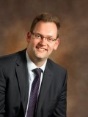 Andy CroftsPrincipal 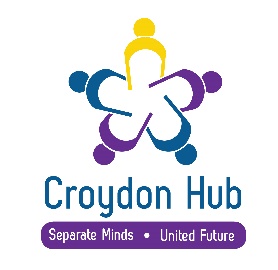 Link to recruitment video - http://thequestacademy.org.uk/recruitment/The Quest Academy opened in September 2010 and has made rapid improvements. We have received an SSAT Educational Outcomes Award for being in the top 20% of schools nationally, in addition to winning two Good Schools Guide Awards in the year 2014-15.Quest is an Academy on a journey to excellence. At the Academy, through the sponsorship of The Coloma Trust, we are quite clear that the purpose of our journey is to provide a high quality, all-round education for our pupils, present and future, in a calm yet exciting learning environment.In 2014 students and staff moved into a £16m new ‘state of the art’ purpose built building. Our Sixth Form (Quest6) is popular and very successful; we are in the top 12% of A-level providers in England for ‘Value Added’. Quest6 students achieved a 100% pass rate at A-level in 2015.